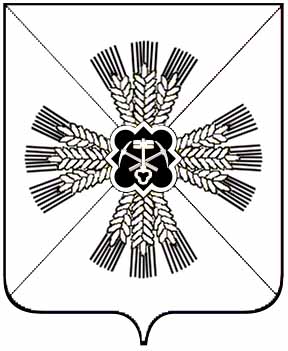 Российская ФедерацияКемеровская областьПромышленновский муниципальный районТарасовское сельское поселениеСовет народных депутатов Тарасовского сельского поселения3-й созыв,  2-е заседаниеРЕШЕНИЕ                                      от 07 октября 2015 г. № 4       О способе наделения полномочиями главу муниципального образования  «Тарасовское сельское поселение»Рассмотрев информацию о способе наделения полномочиями главу муниципального образования «Тарасовское сельское поселение» учитывая предложение участников заседания, руководствуясь Уставом муниципального образования, Регламентом Совета, Совет народных депутатов Тарасовского сельского поселенияРЕШИЛ:1. Главу  муниципального образования  «Тарасовское сельское поселение» избирать Советом народных депутатов Тарасовского сельского поселения из числа кандидатов, представленных конкурсной комиссией по результатам конкурса. Глава возглавляет местную администрацию.2. Обратиться в Совет народных депутатов Кемеровской области для внесения изменений в законодательство Кемеровской области.Председатель Совета народных депутатов Тарасовского сельского поселения                                      В.Е. Серебров